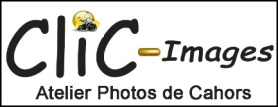 APPEL À AUTEURSDu 20 décembre 2022 au 28 février 2023Conditions de participation : Cet appel à projet est à destination d’Auteurs Photographes.Thème et conditions de participation : Le thème retenu pour le Fest’Images/Territoire du Monde 2023 est «Incertains Regards».Les candidats devront adresser une série homogène titrée de 8 photos autour de ce thème.Ces photos seront :Pour l’une, insérée dans une bâche C de taille 110X90 (cette image sera au format carré), Six autres dans une bâche B de taille 200X100, Une autre intégrée à une bâche T commune aux auteurs photographes exposants, bâche dénommée « le totem ».Contenu du dossier :Les candidats devront adresser à festimage46@gmail.com, exclusivement via WE-Transfer, au plus tard le 28 février 2023, les éléments suivants : 1 photo jpg au format carré 80 x 80 cm en 200 ppp, référencée « Nom Prénom C »,6 photos jpg au format 40X50 cm en 200 ppp, référencées « Nom Prénom B1 à B6 », Ces 6 photos seront impérativement au format paysage.1 photo jpg au format 40x50cm, en 200 ppp, référencée « Nom Prénom T »Le titre de la série avec texte en 100 caractères maximum y compris les espaces (sous forme de traitement de texte). annexe 1,Une fiche de renseignements sur l’auteur et ses coordonnées (sous forme de traitement de texte), annexe 2.Modalités :Dix candidats seront retenus par un jury composé des membres de l’Association « CLIC-IMAGES».Aucune justification ne pourra être demandée par les candidats non retenus.Les candidats retenus seront avisés personnellement par email.Une enveloppe affranchie à votre nom et adresse postale pour le retour du dossier et un chèque de 60 € (ou 70 euros si vous souhaitez l'expédition de vos bâches après le 31 octobre). Ce chèque établi à l’ordre de l’Association Clic-Images et l’enveloppe seront adressés à :Association CLIC-IMAGES – Gérard SECHET - salle des fêtes de Bégoux rue du village 46000 CAHORS.Cette somme correspond aux frais de PAO, d’impression et mise en place (accrochage – décrochage), des bâches comportant les photos de l’auteur.Ces bâches resteront la propriété de leur auteur.Celles-ci, hormis la bâche « totem », seront mises à sa disposition au terme de la manifestation, soit après le 31 octobre 2023.Les chèques des candidats retenus seront débités au jour de l’impression des bâches.Les chèques des candidats non retenus seront retournés à leurs propriétaires dans les 8 jours suivant la délibération du jury.Ces éléments ci-dessus sont à adresser au plus tard le 28 février 2023.Tout dossier ne remplissant pas ces conditions ou incomplet sera rejeté.Exposition : Les bâches sur lesquelles figureront les photos retenues seront exposées du 08 septembre au 31 octobre 2023.Pour la bâche C, en Centre-Ville de CAHORS, Pour les 2 autres (bâche et totem), au sein du quartier « BEGOUX – CAHORS ». L’Association CLIC-Images détermine l’affectation des lieux d’exposition.Le weekend des 8 au 10 septembre, dont le programme n’est pas totalement établi, permettra aux Auteurs Photographes sélectionné(es) de rencontrer le public. Les Auteurs (e) Photographes qui ne pourraient assister à cette manifestation feront une présentation sur fichier audio de 2 minutes maximum de leur série.Les Auteurs Photographes retenus s’engagent à diffuser sur les réseaux sociaux auxquels ils adhèrent et par tout autre moyen de leur choix les outils de communication de cette manifestation a minima 15 jours avant le début de cette dernière.Autorisations : Le, la photographe sélectionné(e) atteste et garantit :Être l’auteur des photographies proposées.Être propriétaire de ces images et ne pas avoir un contrat d’exclusivité avec une galerie.Que ses œuvres sont des créations originales au sens de la loi sur la propriété intellectuelle et qu’elles ne constituent pas la contrefaçon d’œuvres protégées.Que les tierces personnes ou les auteurs et les ayants droits d'œuvres figurant sur ses œuvres photographiques, ont donné leur autorisation pour la reproduction et la représentation de leur image.Être couvert, à titre individuel, par une assurance de responsabilité civile.Le, la photographe sélectionné(e) autorise l’association CLIC-IMAGES à utiliser et reproduire les photos sélectionnées. Outre l’impression sur bâches, ces photos peuvent être utilisées en tant que moyen de communication dans le cadre de Fest’Images/Territoire du Monde 2023 (dépliants, affiches, flyers, encart presse, notre blog et nos réseaux sociaux…).Responsabilités : En cas de force majeure, ou de circonstances exceptionnelles, CLIC-IMAGES ne saurait être tenu pour responsable en cas d’annulation de cette manifestation, ainsi que des dégradations que pourraient subir les bâches pendant la période d’exposition.Acceptation du règlement : Toute participation à la sélection implique de la part des participants l’acceptation pleine et entière du présent règlement et des modalités de déroulement de l’exposition.Fait à Cahors le 20 décembre 2022	Lu et approuvé,Le Président de CLIC-IMAGES 	L’Auteur photographe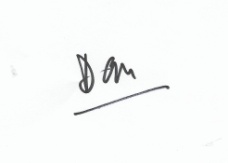 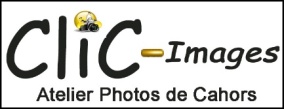 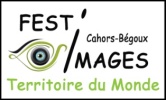 Annexe 1APPEL À AUTEURSDu 20 décembre 2022 au 28 février 2023« Incertains Regards »RENSEIGNEMENTS SUR LA SÉRIETitre de la série : Démarche de la série proposée : 100 caractères maximum y compris les espaces (sous forme de traitement de texte).
Annexe 2FICHE DE RENSEIGNEMENTSAUTEURNom :Prénom : Adresse postale : Téléphone : Mail : Site, réseau social…: Expériences photographiques :Signature, précédée de la mention “Lu et approuvé“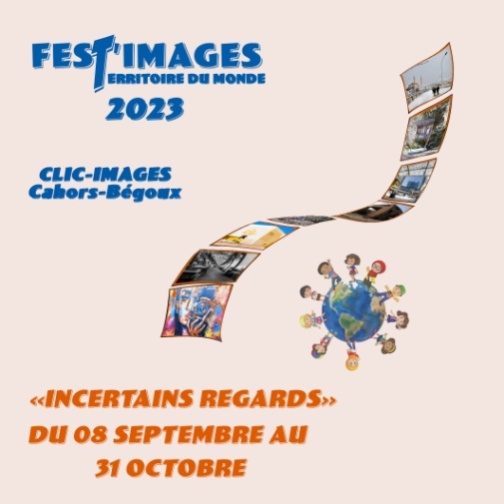 L’Association CLIC-IMAGES organise du 08 septembre au 31 octobre 2023 son Festival dédié à la Photographie Contemporaine « Fest’Images/Territoire du Monde ».Cette manifestation se fera sous la forme :D’un parcours itinérant au Centre-Ville de CAHORS (46000-Lot) sur les bâtiments publics.D’un parcours itinérant dans le quartier de « BEGOUX » de la ville de CAHORS, chez l’habitant et sur les bâtiments publics.De 3 journées d’animation et d’exposition photos papier dans la Salle des Fêtes du quartier de « BEGOUX » du 08 au 10 septembre 2023.